AMBIANCE 1Contre : rouge et bleuDouche : centreFace : 100% blanc chaud0’00’’Repère visuel :Lancer l’ambiance 1 puis ouvrir le rideau et lancer la musique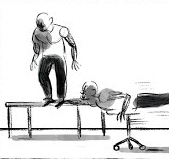 AMBIANCE 2Contre : jaune clignotantDouche : à cours avant-scèneLatéraux : cyanFace : 80% blanc chaud1’12’’Repère visuel :Quand le foulard bleu apparait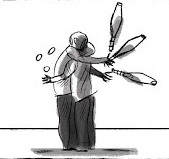 AMBIANCE 3Contre : bleu 80%Découpe sur le décor au centre2’30’’Repère visuel :Quand l’objet X sort du décor situé au centre de la scène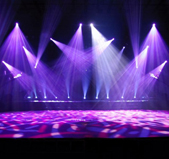 AMBIANCE 4Contre : violet, rose, et bleuPoursuite : suivre le magicienFace : 100% blanc chaud3’08’’Repère visuel :Quand le magicien lève la main et fais un tour sur lui même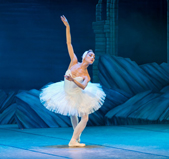 AMBIANCE 5Contre : rouge et bleuDouche : centreFace : 100% blanc chaudPuis Black Out6’34’’Repère visuel :Quand le magicien salut le public. après le salut faire un black-out de 5sd puis plein feu pour le rappel du salut.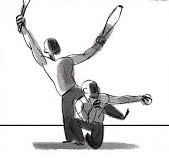 